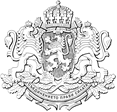 Р е п у б л и к а   б ъ л г а р и яОБЛАСТЕН УПРАВИТЕЛ НА ОБЛАСТ ХАСКОВОО Б Я В А	ОБЛАСТЕН УПРАВИТЕЛ НА ОБЛАСТ ХАСКОВО, на основание чл. 64, ал. 1 от ЗДС, чл. 69 от ППЗДС, Наредба № 7 от 1997  г. за продажба на движими вещи  – частна държавна собственост и Заповед № РД-№ РД-13-24/ 08.03.2022 г., обявява търг с явно наддаване за продажба на движими вещи - частна държавна собственост, представляващи  352 бр. чугунени радиатори, демонтирани при ремонт на сградата на Областна администрация Хасково. Търгът ще се проведе на 23.03.2022 г. от 10.30 часа в стая № 17, ет. 1 в сградата на Областна администрация Хасково с адрес: гр. Хасково, пл. „Свобода” № 5.Начална тръжна цена: 21 712 лв. - общо за всички радиатори. Кандидатите  могат да подават заявления за участие в случай, че желаят да закупят общо всички бройки.За участие в търга, участниците следва да заплатят до 22.03.2022 г. депозит в размер на 2171 лв. (10 % от тръжната цена на вещите) по следната сметка: IBAN: BG 23 DEMI 9240 3300 1169 75, BIC: DEMIBGSF в  БАНКА Търговска банка „Д“ АД.Оглед на вещите се извършва всеки работен ден от 9 до 17 ч. от датата на публикуване на обявата за търга до 22.03.2022г. Огледът може да се извърши в сградата на  Областна администрация Хасково, пл. „Свобода“ №5, след предварително заявяване на  тел. 0879250986.Тръжната  документация  е  безплатна, като достъпът  до нея е осигурен по електронен път на сайта на Областна администрация Хасково:  https://www.hs.government.bg/posts/57,  раздел  „Актуално“,  подраздел „Търгове“.Заявления за участие могат да се подават всеки работен ден от 09.00 до 17.30 часа от датата на публикацията до 22.03.2022г., включително в звеното за „Административно обслужване” на партерния етаж в сградата на Областна администрация Хасково или по пощата с препоръчано писмо с обратна разписка, като върху плика се посочва адрес за кореспонденция, телефон за връзка. Крайният срок за извършване на оглед, внасяне на депозит за участие и за приемане на заявления за участие е до 17,30 часа на 22.03.2022 г.За допълнителна информация, лицата могат да се обръщат към Антон Вълчев  –  главен експерт в дирекция „АКРРДС“ при Областна администрация - Хасково; тел. 038/608021, e-mail: a.vulchev@hs.government.bg;  